HEALTH SCIENCES AND DISEASES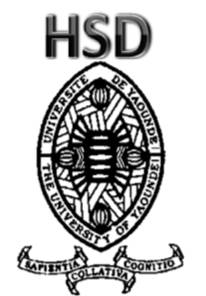 THE JOURNAL OF MEDICINE AND HEALTH SCIENCESInformation and education of caregivers  for a better worldHealth Sci. Dis: Vol 17(1) January – February - March 2016Contents / Sommaire About Health Sciences And DiseasesAbout Health Sciences and Diseases1Original Articles / Articles Originaux1The prevalence of Helicobacter pylori infection and peptic ulcer disease in HIV-positive patients with gastrointestinal symptoms are not related to absolute CD4 counts: a case-control studyFirmin Ankouane,  Mathurin Kowo, Antonin W. Ndjitoyap Ndam et al– Yaoundé 52Mortalité par accident vasculaire cérébral et ses déterminants dans un hôpital de référence de Douala (Cameroun)Kuate-Tegueu Callixte, Mapoure-Njankouo Yacouba, Gopdjim-Massu Lauriane et al.  Douala - Cameroun63Évaluation du niveau de contrôle tensionnel avec trois méthodes de mesure chez les patients souffrant d’hypertension artérielle en hémodialyse chroniqueKaze Folefack F, Menanga A, Nzalli Meche L, Halle M. P, Ashuntantang G. Yaoundé - Cameroun64Variabilité Sinusale chez un Groupe de Sujets en Insuffisance Cardiaque Congestive à YaoundéJ. Boombhi, A. Menanga, C. Nkoke, Hamadou Bâ, S. Kingué. Yaoundé - Cameroun55La réponse hématologique chez les patients atteints de leucémie  myéloïde chronique sous imatinib à YaoundéChetcha Chemegni B, Ngock Dime PA, Nlend Nlend MC, Ndom P - Yaoundé - Cameroun.56Le risque infectieux post-transfusionnel: une étude Cas-Témoins sur la séroprévalence du VIH, des hépatites B et C et de la Syphilis. A propos de 202 patients testés à l’Hôpital National de Niamey (HNN).Malam-Abdou B, Brah S, Chefou M. E, Djibrilla A, Andia A, Maman Sani M A. Niamey – Niger.47Obésité dans la population du professionnel de la santé à Ndjamena.M. Dionadji, O.  Choua , L. Voussia, O. Abas,  A. Saleh. Ndjamena – Tchad.38Management of ocular manifestations in toxic epidermolisis:  an emergency? A case seriesEpée E, Koki G,;  Kengmogne A, Malla Eyebe G,  Ella GP, Kagmeni G, Moukouri E. Yaoundé - Cameroun59An Analysis of Risk Factors for Incomplete Immunization for Children in Cote d’Ivoire: Examination of 1998-1999 and 2011-2012 Demographic and Health Survey. Alfred Douba, Lepri Bernadin Nicaise Aka, Harvey Attoh-Toure, et al . Abidjan – Côte d’Ivoire.1010Étiologies et évolution à court terme de l’état de mal convulsif inaugural du nourrisson et l’enfant dans deux hôpitaux universitaires de Yaoundé (Cameroun) S. Nguefack, H. Mbassi Awa, M. Kambou Kouam, et al. Yaoundé - Cameroun511Déterminants de la Mortalité des Enfants de Moins de 5 Ans Transfusés  dans deux Services de Pédiatrie à Yaoundé, CamerounDavid Chelo, Francisca Monebenimp, Francisse X. Teingueng Ouogue, M. T. Abena Obama. Yaoundé – Cameroun.612La  réhabilitation psychosociale du malade mental errant au Cameroun. Analyse d’une activité piloteFélicien Ntone-Enyime, Marie Josée Essi, Moïse Nguen Toto, Josiane  Olembe. Yaoundé - Cameroun513Rupture utérine à l’Hôpital Général de Douala, Cameroun: Prévalence, facteurs associés, prise en charge et pronostic.Charlotte Tchente Nguefack, Gregory Halle Ekane, Elvis Armand Ngoupeyou Yaya, et al. Douala – Cameroun.614Césarienne en Urgence au Centre Hospitalier et Universitaire de Brazzaville.Mbongo JA, Butoyi JM, Papandi-Ikourou A, Iloki LH. Brazzaville – Congo.15Prévalence de l’Anémie Ferriprive chez les Femmes Enceintes à Yaoundé.Florent Duclerc Jutcha, Nelson Fomulu. Yaoundé - Cameroun16Pratique de l’échographie de Routine dans le Suivi de la Grossesse à Yaounde : Analyse des Connaissances des Prescripteurs.Essiben Félix, Foumane PascaL, Moifo Boniface, Dohbit Julius; Mboudou Emile; Doh Anderson. Yaoundé – Cameroun517Gestion de la Douleur au Cours de l’HystérosalpingographieMbo Amvene J, Hountie C, Mballa JC, Ngaroua, Nko’o Amvene S. Ngaoundere – Cameroun.4Clinical Cases / Faits Cliniques 18Détresse Respiratoire Aiguë Révélant une Myasthénie. A propos d’un Cas à l’Hôpital Central de YaoundéOwono Etoundi P, Bengono Bengono R, Ndikontar R, Afané Ela A, Ze Minkandé J. Yaoundé - Cameroun319Aspect Clinique Trompeur D’un Lymphome Malin Non Hodgkinien A Yaoundé.R.C. Meva’a Biouélé, F. Djomou, E. Atenguéna Okobalemba, G. Alenda Ngulefack,  A . Ndjolo. Yaoundé - Cameroun20Pleurésie Chronique Exsudative révélant Une Endométriose Pleurale. À Propos de Deux Cas à l’Hôpital d’Instruction des Armées Omar Bongo Ondimba (Libreville)Mounguengui D , Owono Mbouengou J P, Pither Antchouet S, Kombila U D, Ibinga L D, Engohan C, Odounda M, Gaudong Mbethe G L, Magne C, Boguikouma J B. Libreville - Gabon2Public health21Evolution des Programmes Nationaux de Lutte Contre l’Infection à VIH et le Sida au Cameroun, de 2000 à 2015Mossus-Etounou T, Essi MJ, Ache Isseini, Souore-Sanda J, Pan’na-Elemzo S. B, Boyomo-Assala L., Mbanya DInstructions To AuthorsInstructions to authors